Vakok és Gyengénlátók Közép-Magyarországi Regionális Egyesülete
18. hírlevélKérjük, 2015-ben is segítse a Vakok és Gyengénlátók Közép-Magyarországi Regionális Egyesületének munkáját adója 1%-ának felajánlásával! 
Adószámunk: 18185030-1-42 
Bankszámlaszámunk: 10409015-90147559 

Kiemelt partnerünk: 



www.rajtallas.hu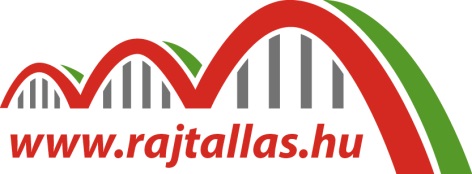 Tartalom1. Gyógymasszőröket keresünk
2. Munkatársakat keresünk
3. Pályázati kiírás
4. Jótékonysági színelőadás a Buda-környéki Látássérültek Közhasznú Egyesületének támogatására
5. Sportolj (v)Aktívan
6. Ceglédi klub az öltözködés jegyében
7. A Zugló és a XIII. kerület Lámpásainak meghívója
8. A Láthatár bolt ajánlatai
9. Álmok, utak, szárnyalások
10. Esélyegyenlőségi élőcsocsó játékkal rekord kísérlettel készülünk
11. Apró hírek - programmorzsák1. Gyógymasszőröket keresünkA Vakok és Gyengénlátók Közép-magyarországi Regionális Egyesülete (VGYKE) keres Budapest vonzáskörzetéből megváltozott munkaképességű, elsősorban látássérült gyógymasszőröket rugalmas munkaidőre. 
A munkakör másodállásban is betölthető. 

Önéletrajzát, szakképzettségét igazoló okiratát és a masszázs tevékenység folytatásához szükséges dokumentumok (Kamarai Tagság, és Működési Nyilvántartási Igazolvány) másolatát kérjük, a cserf-s@vgyke.com e-mail címre küldje. 
A jelentkezési határidő: folyamatos2. Munkatársakat keresünkA Vakok és Gyengénlátók Közép-Magyarországi Regionális Egyesülete (VGYKE) azonnali kezdéssel 2 fő munkatársat keres Budapest XIX. kerületében az alábbi pozíciókba: 
Feltételek: megváltozott munkaképesség (legalább 40 %), mobilitás, jó kapcsolatteremtés és kommunikációs készség. 

Munkakör: közösségi civil szervező 
Iskolai végzettség: alapfokú végzettség 
Előny: hasonló munkakörben tapasztalat 

Feladatok: 
Látássérültek közösségbe szervezése, szabadidős programok, klubok, kirándulások, egyéb közösségi programok szervezése. 
Napi munkaidő 4 óra (rugalmas munkabeosztás) 
Fizetés: a minimálbér időarányos része, 
Munkavégzés helye: Budapest, XIX. kerülete és változó helyszín a programok szerint. 

Önéletrajzokat a lampas.vezeto@gmail.com címre várjuk. 

Fodor Ágnes elnök3. Pályázati kiírásA Vakok és Gyengénlátók Közép-Magyarországi Regionális Egyesülete (VGYKE) a Magyar Vakok és Gyengénlátók Országos Szövetségének (MVGYOSZ) döntése, illetve az elnökség 15/2015. számú határozata értelmében pályázatot ír ki az egyesület rendes tagjai részére életvitelt megkönnyítő segédeszközök beszerzésének támogatására. A pályázat keretösszege 700000,- Ft, amely az MVGYOSZ-nek a VGYKE részére leosztott SZJA 1%-os támogatási keretéből kerül finanszírozásra. 

Egyesületünk ezen pályázattal elsősorban azon rászoruló tagjait kívánja támogatni, akik általában helyzetük miatt más pályázati lehetőségektől elesnek, így az elbírálás során előnyben részesítjük az alábbi jellemzőkkel rendelkező pályázókat: Egyszemélyes háztartásban élők szintén látássérült házas- vagy élettárssal, illetve más látássérült családtaggal élők halmozott fogyatékossággal élők időskorúak Gyermekét egyedül nevelő látássérült személyek Aktív kereső nélküli háztartásban élők Pályázatot nyújthatnak be a VGYKE azon rendes tagjai, akik a 2015-ös évre befizetett érvényes tagsági jogviszonnyal rendelkeznek, illetve akik a 2015-ös tagdíjat legkésőbb a pályázat benyújtásakor személyesen befizetik. 

Pályázni kizárólag a VGYKE által kiadott pályázati űrlap teljeskörű és a valóságnak mindenben megfelelő kitöltésével, illetve a kitöltött űrlap határidőben történő benyújtásával lehet. 

Egy pályázó csak egy segédeszköz beszerzésére nyújthat be pályázatot. A támogatási összeg: maximum 30000,- Ft lehet. A támogatás mértékéről kizárólag a VGYKE elnöksége dönt a pályázati adatlapon feltüntetett információk alapján. 

Pályázni az alábbi csoportokba tartozó segédeszközökre lehet: nagyítók, speciális szemüvegek tévére és számítógépre csatlakoztatható elektronikus nagyító eszközök informatikai eszközök (szkenner, notebook, monitor, stb.) beszélő alkalmazások telepítésére alkalmas mobiltelefonok beszélő konyhai és egészségügyi, illetve egyéb eszközök (vérnyomás- és vércukorszintmérő, lázmérő, konyhai- és személymérleg, színfelismerő) beszélő- és Braille órák hangrögzítő eszközök (diktafon, minidisk) fehérbotok A pályázati felhívás és adatlap megtalálható hírlevelünk mellékletében, illetve 2015. május 7-től letölthető a VGYKE honlapjáról (www.vgyke.com), vagy beszerezhető személyesen vagy kérhető e-mailben a VGYKE központi ügyfélszolgálatán és kistérségi irodáiban az alábbi elérhetőségeken: 

VGYKE központi ügyfélszolgálat: 1146 Budapest, Hermina út 57. 
Telefon: (1) 384-5541 (1-es menüpont) 
E-mail: ugyfel@vgyke.com 

Buda-környéki Látássérültek Közhasznú Egyesülete: 
Cím: 2040 Budaörs, Szivárvány utca 5. 
Telefon: (23) 428-727 (70) 773-4054 
E-mail: budaors@vgyke.com 

Cegléd és Térsége Látássérültjeinek Egyesülete: 
Cím: 2700 Cegléd, Alkotmány utca 11. 
Telefon: (70) 773-4044 
E-mail: cegled@vgyke.com 

Dabas és Térsége Látássérültjeinek Egyesülete: 
Cím: 2370 Dabas, Szent István tér 1/B. 
Telefon: (70) 773-4072 
E-mail: dabas@vgyke.com 

Gödöllő és Térsége Látássérültjeinek Egyesülete: 
Cím: 2100 Gödöllő, Szabadság u. 23. 
Telefon: (70) 387-5265 
E-mail: godollo@vgyke.com 

Látássérültek Pilisvölgye Egyesülete: 
Telefon: (70) 387-5263 
E-mail: pilisvorosvar@vgyke.com 

Dunakanyari Látássérültek Egyesülete: 
Cím: 2600 Vác, Földvári tér 14. 
Telefon: (70) 773-4078 
E-mail: vac@vgyke.com 

A pályázatok benyújtási határideje 2015. július 3. péntek. 

A pályázatok benyújthatók postai úton a VGYKE postacímére: 1380 Budapest, Pf. 1075 illetve személyesen a VGYKE központi ügyfélszolgálatán és kistérségi irodáiban. Az egyesület ügyfélszolgálati irodáiban munkatársaink előzetes egyeztetés esetén állnak rendelkezésükre a pályázati adatlapok kitöltésében. 

Postai benyújtás esetén határidőben benyújtottnak minősül az a pályázat, melyen a postai bélyegző dátuma 2015. július 3. A személyesen benyújtott pályázatok esetén az egyesület munkatársai átvételi elismervényt állítanak ki. A személyesen történő benyújtás pontos határideje 2015. július 3. péntek, 13 óra. 

A pályázatokat a VGYKE elnöksége bírálja el legkésőbb 2015. július 31. napjáig. A pályáztatónak jogában áll az igényeltnél alacsonyabb összegű támogatást megítélni. A pályázat eredményéről az elbírálást követő 8 munkanapon belül minden pályázó postai úton értesítést kap. A nyertes pályázók listája ezt követően elérhető lesz a VGYKE honlapján is. Az elnyert támogatások felhasználására 2015. október 31-ig van lehetőség. 

Felhívjuk figyelmüket, hogy a támogatást csupán abban az esetben tudjuk kifizetni, ha a beszerzett segédeszközről szóló számla dátuma 2015. július 3. és október 31. közé esik, illetve amennyiben a számla a támogatandó személy nevére szól. Felhívjuk figyelmüket továbbá, hogy a pályázat benyújtása nem jelenti automatikusan a támogatás odaítélését! 

Nem bírálható el az a pályázat, amely: nem a VGYKE rendes tagja által került benyújtásra hiányosan vagy nem megfelelően van kitöltve, ideértve az olvashatatlan kitöltést is, illetve ha az eszköz típusa és bruttó beszerzési ára nincs feltűntetve valótlan adatokat tartalmaz a megpályázott eszköz a kiírásnak nem felel meg a pályázó a VGYKE tisztségviselője A megpályázott eszköz megvásárlását a pályázó nevére szóló számlával kell igazolni, melynek eredeti példányát a VGYKE központi ügyfélszolgálatán be kell mutatni. A támogatás a számla bemutatásakor, utófinanszírozásként, készpénzben kerül kifizetésre. A pályáztató a támogatás felhasználásának ellenőrzésére bármilyen, a hatályos jogszabályoknak megfelelő módon jogosult. 

Budapest, 2015. május 6.4. Jótékonysági színelőadás a Buda-környéki Látássérültek Közhasznú Egyesületének támogatására2015. június 3-án (szerdán) este 19 órai kezdettel a Budaörsi Latinovits Színházban Ozsgyáni Mihály felajánlásával és főszereplésével „A pillangók szabadok” című darab kerül színpadra. 

Az előadás része az egyesület idei, tízéves jubileumi programsorozatának és a befolyó bevétel a BULÁKE munkáját segíti. 

A darabról: 
Don húsz éves, elit családból származó vak fiatalember, az anyja nyomasztó szeretete elől költözött el otthonról. Egyetlen vágya, hogy bebizonyítsa, képes megállni a saját lábán. 
Első lépés, bérel egy szobát, ahol egyedül élhet. 
Jill zűrös családból származó szertelen színészpalánta. A siker és a hírnév reményében költözött el otthonról. Egyetlen vágya, hogy színésznő legyen. Bármi áron! 
Első lépés, bérel egy szobát a művésznegyedben, hogy „tűzközelben” legyen. 
Don és Jill bérelt szobáját egyetlen ajtó választja el egymástól. Ami kinyílik… 

Akik eljönnek amellett, hogy egy jó és a témát színesen bemutató darabon vehetnek részt, biztosan sok ismerős pillanatot és gondolatot érezhetnek át a szórakozás mellett. 

Hívja ismerőseit és jöjjön el Ön is, hogy együtt ünnepeljünk és szórakozzunk! 

BULÁKE 

Jegyvásárlás és bővebb információ: 
Tel.: +36 20 468 9844 
Email: segito@bulake.hu5. Sportolj (v)AktívanAz MVGYOSZ szeretettel várja Önt és kedves egyesületét 2015. május 22-én 10.00-17.00 óra között megrendezésre kerülő Sportolj (v)Aktívan! nevű sportnapra. 

A program célja: 
1. A vak és gyengénlátó emberek figyelmének felkeltése az aktív, sportos élet fontosságára. 
2. A közösségi szellem építése, erősítése, egymásra figyelés, érzékenyítés. 
3. A meglevő klasszikus, a vak személyek által ismert, és űzött sportágak, mint a sakk, a teke és a csörgőlabda népszerűsítése, az utánpótlás szervezése. 
4. Látó közösségben közkedvelt mozgásformák, mint a fanatic jump,a zumba, a salsa, az aerobic, és a jóga látássérült személyek által gyakorolható változatának megismertetése. 
5. Utógondozás, helyzetkép felmérése az inaktív életmód okainak feltárása a helyszínen, vak és gyengénlátó célközönség által kitöltött kérdőív segítségével. 
6. Fanatic Jump Blind szakmai anyagának szakszerű pontosítása a résztvevők véleményezése figyelembevételével. 

A program célközönsége 
A két budapesti és két vidéki oktatási intézmény látássérüt tanulói, a XIV. kerület 4 sportszakos oktatási intézménye, valamint a Magyar Vakok és Gyengénlátók Országos Szövetségének megyei szervezetei, természetes személy tagok szervezetének tagjai. 

A program az alábbi három helyszínen zajlik a felsorol sportágakkal: 
1. helyszín: MVGYOSZ székház, 1146. Budapest, Hermina út 47. 
Látó mozgásformák vak személyek által gyakorolható változatban Fanatic Jump Blind: mini trambulinon végzett sporttevékenység minden korosztálynak, látássérült személyek részére összeállított szakmai anyag alapján. Zumba: Latin amerikai ritmusra épülő mozgásforma, a tánc és az aerobic keveréke Jóga/Gyógytorna: Mélyizmokat átdolgoztató mozgásforma Salsa: Latin társastánc Aerobic Szabadidős sportágak Sakk: a Vakok és Csökkentlátók Wesselényi Miklós Sportegyesületének sakk szakosztályának közreműködésével Teke: a Vakok és Csökkentlátók Wesselényi Miklós Sportegyesület teke szakosztály vezetője egy játékos elméleti oktatást tart a sport népszerűsítésére. Lengőteke biztosított a helyszínen. Ping-pong VakKaszinó: logikai, tábla és társasjátékok, mint a dominó, maja, sudoku, boszorkánykút, malom, tilitoli Agy-aerobic: játékos-kérdezz felelek. 2. helyszín: Városliget Futás Tandem 3. helyszín: Vakok Óvodája, Általános Iskolája, Speciális Szakiskolája, Egységes és Módszertani Intézménye, Kollégiuma és Gyermekotthona Csörgőlabda: a Vakok és Csökkentlátók Wesselényi Miklós Sportegyesület csörgőlabda szakosztály közreműködésével A rendezvény fővédnöke Schmitt Pál volt köztársasági elnök, kétszeres olimpiai bajnok párbajtőrvívó, a Nemzet Sportolója. 
A rendezvényen ingyenes ellátást az MVGYOSZ Küldöttgyűléshez hasonló módon biztosítunk. A felsorolt mozgásformákat, szabadidős tevékenységeket egész nap ki lehet próbálni. A fanatic jump, a zumba, a jóga, az aerobic és a salsa esetében érkezéskor előzetes regisztráció szükséges a terem korlátozott létszám befogadóképessége miatt. Átöltözésre zárt helyiség biztosított, az értékeket, táskákat a ruhatárban őrizzük. Jóga esetében matracot, szőnyeget kérem, hogy hozzanak magukkal. 
Kérem Önöket, hogy programmal kapcsolatos kérdéseiket, részvételi szándékukat a vaktivnap@mvgyosz.hu email címen, vagy a 70/702-9896 (MVGYOSZ flottából ingyenesen hívható) telefonszámon tegyék fel 2015.05.13 szerdáig. 

Szeretettel várunk minden kedves jelentkezők, érdeklődőt! 
Töltsünk együtt egy igazán (v)Aktív napot!6. Ceglédi klub az öltözködés jegyébenMEGHÍVÓ Tisztelt Tagtársunk! 

Szeretettel meghívjuk Önt és kedves családját klubnapunkra, amit 2015. május. 21-én 10 órai kezdéssel rendezünk meg. 

Helyszín: 2700 Cegléd, Alkotmány u. 11. 

Klubnapunk nem lesz rendhagyó, ugyanis öltözködési és stílustanácsadók lesznek a vendégeink: 

Offenwagner Noémi, Szentes Kata a Startmystyle-tól. 

Lehetőség lesz (megunt, kihízott, kifogyott) ruhák egymás közti cseréjére, max 5-10db/fő. 

A megmaradt ruhák érdeklődés esetén következő klubnapjainkon ismét cserélhetőkké válnak. 

Örömmel fogadjuk ötleteiket, véleményüket kirándulással, klubnapjaink tartalmas eltöltésével kapcsolatban. 

Sok szeretettel várjuk rendezvényünkre! 

Cegléd, 2015. 05. 06.7. A Zugló és a XIII. kerület Lámpásainak meghívójaKedves közösségi Tagjaink és Érdeklődők! 

Szeretettel invitálunk Benneteket és kedves kísérőiteket a májusban megrendezésre kerülő programjainkra. 

Szereted Erzsébet királyné és Ferenc József korát? 
Gödöllőn még nem sokszor jártál? Kíváncsi vagy a Grassalkovics kastély történetére? Ha mindezek igazak rád, ott a helyet Gördöllőn következő kirándulásunkon. 
A program időpontja: 2015.05.23. szombat 
Helyszíne: Gödöllő Grassalkovich kastély és környéke 
Találkozó helye és ideje: Örs vezér tér Kürtös kalácsos a metrókijáratnál, május 23. szombat 09.30-09.45 között 
Jelentkezéseiteket május 18-án hétfőn 12.00 óráig várjuk az alábbi elérhetőségek valamelyikén: 
lampas.bp13@gmail.com 
Vagy: +3670-984-50-71 (Jánosi Veronika) 
Az időben való jelentkezés nagyon fontos annak feltűntetésével együtt,hogy egyedül-vagy kísérővel érkeztek-e, mert a jelentkezések tükrében látjuk, hány segítőre van szükség a program kellemes lebonyolítása érdekében. 
A program tartalma: a Grassalkovics kastély megtekintése, séta a parkban és a környéken, közös étkezés a közelben. 
A program kb 15.00 óráig tart. 

Második programunk a havi klub, melynek időpontja: 2015.05.19. kedd 
Helyszíne: 1144 Budapest, Csertő Park 12 (Zuglói civil ház) 
Szeretnéd tudni hogyan kéne helyesen étkezned? Hallottál már dietetikust nyilatkozni arról, hogyan is érdemes táplálkozni? Lennének kérdéseid személyre szabottan egy dietetikus szakemberhez? Ha igen, ott a helyet klubunkon! 

Amennyiben módodban áll, és szeretnél kedveskedni a társaságnak, szívesen fogadjuk hozzájárulásodat üdítő, vagy édes-sós rágcsálni való formájában! 

Jelentkezéseiteket 2015.05.18-án hétfőn 12.00 óráig várjuk a lampas.bp13@gmail.com e-mailcímen és Jánosi Veronikánál a +3670-984-50-71-es telefonszámon! 

A megjelenésetekre feltétlenül számítunk! 

Zugló és a XIII. kerület Lámpásai: 
Jánosi Veronika 
Eleki Abigél 
Krayné Faragó Zsuzsanna8. A Láthatár bolt ajánlataiKedves Vásárlóink! 

Májusban is folytatódnak az akciók! 
Aktuális kínálatunk: TV képernyő nagyító 45.500Ft helyett 38.000FT Magyarul beszélő, felkaros vérnyomásmérő 25.500Ft helyett 21.000Ft Magyarul beszélő, csuklós vérnyomásmérő 17.700Ft helyett 15.000Ft Magyarul beszélő számológép 50.400Ft helyett 47.000Ft Zokni párosító csipesz 10db/csomag) 800Ft helyett 650Ft Fém, Braille tábla, aláírókerettel, pontozóval 6300Ft helyett 5600Ft 2015-ös Braille naptár (nagy) 1500Ft helyett 1200Ft 2015-ös Braille naptár (kicsi, jegyzet lapokkal) 1000Ft helyett 800Ft 

Bizományba áttvett eszközeink: DV-3 típusú egérszem (TV-hez csatlakoztatható nagyító): 35.000 Ft PRISMA nagyító készülék: A Prisma minden modern TV készülékhez és monitorhoz csatlakoztatható igen egyszerűen, univerzális felhasználhatóság. Természetesen íráshoz és olvasáshoz egyaránt használható. Egy állítható kamerafej és egy maximált fókusztávolság mely cca. 1,5 m. Műszaki adatok: Nagyítás 4-30x Valós és fals színbeállítási lehetőség. Mérete: 7x30x40 cm 220V. 50Hz Ára: 35.000 Ft Sharp tipusú, németül beszélő számológép: 6500 Ft Poet Compact, nagy teljesítményű felolvasó gép. irány ár: 300.000Ft Tájékoztatjuk Önöket, hogy a Láthatár boltban történő vásárláskor minden alkalommal Áfa-s számlát adunk! 

Mindenkit nagy szeretettel, és udvarias kiszolgálással várunk! 

Elérhetőségeink és a bolt nyitvatartása: 
Cím: 1146 Budapest, Hermina út 57. 
Nyitvatartás: hétfőtől-péntekig 9 órától 17 óráig 
Telefon: (1) 384-55-41 4-es menüpont. 
Mobil: 06 70 383 3611 
E-mail: lathatar@vgyke.com 

Katona Zsuzsanna 
boltvezető9. Álmok, utak, szárnyalásokA Mozdulj! Közhasznú Egyesület országos versíró pályázatot hirdet fogyatékossággal élők számára „ÁLMOK, UTAK, SZÁRNYALÁSOK” címmel. 

Mottónk: „ A naplemente is olyankor a legszebb, ha szabálytalan felhők borítják az eget, mert csak így mutatkozhat meg az a sok szín, amelyből az álmok és a versek születnek.” Paulo Coelho 

A pályázat fővédnöke: 
GÉCZY DOROTTYA, Jászai Mari-díjas színművésznő 
A zsűri elnöke: 
PETŐCZ ANDRÁS, József Attila-díjas író, költő, szerkesztő 
A zsűri tagjai: 
GAÁL ÁRON, költő, műfordító 
HAJDAN VALI, előadóművész, poéta 
KARAFIÁTH ORSOLYA, költő, fordító, publicista 
A pályázat nyílt, életkortól, lakhelytől, foglalkozástól függetlenül részt vehet rajta minden fogyatékossággal élő amatőr alkotó. 
A pályázat célja: Minél több amatőr pályázó tapasztalhassa meg az alkotás örömét és a legjobb alkotások lehetőséget kapjanak a bemutatkozásra Budapesten. 
A versíró pályázatot három kategóriába soroljuk és díjazzuk: 13 éves korig 14-18 éves korig felnőtt kategória: 18 év felettiek A pályázat részletei: egy alkotó 1 verssel jelentkezhet a pályamű terjedelme: maximum 2db A/4 oldal, formai követelmények: Times New Roman betűtípus, 11-es betűméret, 1,5-es sorköz, 2,5 cm margó 

A pályaművek benyújtása: a verseket e-mailben várjuk, a következő címre: mozdulj@hotmail.hu a pályázó nevét, életkorát, elérhetőségét (telefonszám), fel kell feltüntetni a pályázatokat e-mailben igazoljuk vissza A PÁLYÁZAT BEKÜLDÉSI HATÁRIDEJE: 2015. MÁJUS 31. 

Várjuk az alkotásokat! 
Dr. Tálos Marianna Elnök 
Mozdulj közhasznú egyesület10. Esélyegyenlőségi élőcsocsó játékkal rekord kísérlettel készülünkVárunk minden érdeklődőt az ország legnagyobb esélyegyenlőségi élőcsocsó játékára és rekordkísérletére! 
A Margitszigeti Atlétikai Centrumban május 15-én 08:00-17:00 óra között szeretnénk felállítani egy új magyar rekordot. Jöjjön, legyen részese a sikernek, az ország legnagyobb számú esélyegyenlőségi élőcsocsó játékának, fogyatékos és ép emberek legnagyobb közös játékának! 
Időpont: 2015. május 15. (péntek) 
Időtartam: 08:00-17:00 
Helyszín: Margitszigeti Atlétikai Centrum (Bp., Margitsziget) 
A Fogadd el, fogadj el! Közvélemény-formáló programunk keretében idén megújult, kalózhajóvá alakított kamionnal járjuk az országot. A turné első állomása a budapesti Óbudai Nagy László Általános Iskola volt. A kincskereső játékban részt vett gyerekek a megismerhették a hajó kalózait, akik mindegyike egy fogyatékossági típust hivatott bemutatni. Egy kincskereső térkép segítségével a fiatalok játékos feladatokon keresztül szembesülhettek a fogyatékos emberek mindennapi kihívásaival. A kalózhajó ezen kívül még 10 helyszínen fog kikötni, április 15. és június 15. között. 
Az egész napos rendezvényen az alábbi programok várják a diákokat: Óriás puzzle kirakása közösen. Kerekesszékes akadálypálya. Beszélgetési, kérdezési lehetőség a fogyatékosságról szakképzett segítőinkkel. OTP Esély Játék – óriás társasjáték esélyegyenlőségi kérdésekkel További információ: http://fogadjel.kezenfogva.hu/11. Apró hírek - programmorzsáka, Kedvezményes jegyek a Thália színházban 

A Thália Színház idén is megrendezi a Határon Túli Magyar Színházak Fesztiválja c. rendezvényét május 11-15. között, ahol 8 különböző határon túli magyar színház mutatkozik be 1-1 előadással. A Thália Színház oldalán (www.thalia.hu) részletes leírást talál az előadásokról. 
Jegyek 800.- Ft-os áron, a készlet erejéig igényelhetők: 

Tadeusz Slobodzianek: Az mi osztályunk (május 12. kedd 19.00 Nagyszínpad) 

Kosztolányi Dezső: Édes Anna (május 15. péntek 19.00 Nagyszínpad) 

Igényeiket a jegy@thalia.hu címen írhatják meg, vagy az alábbi telefonszámon keressenek: 

Jegyinformáció: 
Pénztár: 331-0500 10-19 óráig 
Szervezés: 311-0635 10-18 óráig 
e-mail: jegy@thalia.hu 

Üdvözlettel 

Antóni Éva Thália Színház szervezés 

b, Kiállítás a Károlyi kastélyban 

Május 9. és 29. között a Kézzelfogható Alapítvány országos vándorkiállításának ötödik állomása a fehérvárcsurgói Károlyi Kastély. A különleges tárlat a győri Rómer Flóris Művészeti és Történeti Múzeum után olyan közegben kap helyet, amely kiemelten fontosnak tartja a látássérültek minél könnyebb információszerzését többek között tapintható tájékoztatók és makettek segítségével. E szemlélet fontosságára kívánja felhívni a figyelmet a látó közönség számára is megismerhető időszaki tárlat, amely képzőművészek, iparművészek, valamint látássérült képzőművészek alkotásai által „párbeszédet” biztosít a művészek és a műélvezők között. 
A rendező Kézzelfogható Alapítvány fő célja tág értelemben a látássérültek társadalmi rehabilitációja, legfőképp a művészeteket használja ennek eléréséhez. Fontosnak tartja a párbeszéd szempontjából is kiállításain a különböző fokban látássérült tárlatvezetők munkáját, ezért a tárlat fedett szemmel is megismerhető látássérült tárlatvezetők közreműködésével, kizárólag előre egyeztetett időpontban. 
A kiállítás megtekinthető május 9. és május 29. között naponta 10-től 18 óráig (kastélylátogatás keretében is). 10 fő fölött létszámú csoportoknak előzetes bejelentkezés szükséges. Látássérülteknek a belépés ingyenes. 

Károlyi József Alapítvány, Károlyi Kastély, 8052 Fehérvárcsurgó, Petőfi u. 2. Tel. 06 21 311 04 26, e-mail: info@karolyikastely.hu 

c, Orgonazenés áhítatok 

A belépés díjtalan. 
A legközelebbi orgonazenés áhítaton, május 17-én 18.00 órai kezdettel a Deák téri evangélikus templomban 
Alföldy-Boruss Csilla orgonál. 

Forrás: 
www.port.hu 

d, Sziklakórház 

Atombunker Múzeum, látogatás egy volt légókórház és titkos atombunkerben 
Cím: 1012 Budapest, Lovas út 4/c. 
A létesítmény volt a védők utolsó működő kórháza 1945-ben az ostrom során. Rengeteg sebesültet kezeltek itt, a kapacitás három- négyszeresét döbbenetes körülmények között. 1956-ban szintén ellátták a sérülteket, majd a 60-as években atombunkerré alakították ki. Az akkoriban korszerűnek számító kórház berendezése máig fennmaradt. Működőképes gépészete nap mint nap ellátja feladatát. 
A látogatók megtekinthetik a kórházat korabeli felszereléssel. Viaszfigurák keltik életre az ostrom alatti állapotokat szembesülve a háború kevéssé ismert oldalával. A hidegháború polgári védelmi eszközei - a gázálarcoktól, vegyi mentesítő készletektől a sugárbetegség kezelésére szolgáló készítményekig - máig a korszak hátborzongató mementói. A létesítmény műszaki kuriózumnak számít. 
Szeretettel várja Önt Magyarország legnagyobb panoptikuma! 
A jegyárak tartalmazzák a vezetés díját (a létesítmény csak vezetővel látogatható) és az Áfa-t. Vezetés indul minden egész órakor a nyitvatartási időben. Csoportok részére külön időpont foglalható e-mailen. Húsz főnként egy csoportkísérőnek ingyenes a belépés. 
Teljes túra időtartama: 60 perc bevezető filmmel együtt. 
Díjtalan látogatásra jogosultak (194/2000 [XI. 24.] Korm. rendelet alapján): 
Fogyatékossággal élők, valamint kísérőik (jogosultanként legfeljebb 1 fő) fogyatékos igazolvánnyal 
Teljes árú jegy 3600 Ft 

Forrás: 
http://www.programturizmus.hu/ajanlat-sziklakorhaz-budapest.html Összeállították és szerkesztették: az ügyfélszolgálat munkatársai----------------------------------------
A VGYKE ügyfélszolgálatának elérhetőségei:
Cím: 1146 Budapest, Hermina út 57. földszint
Telefon: 06-1/384-5541
Fax: 06-1/422-0439
E-mail: ugyfel@vgyke.com
Félfogadás:
Hétfő: 08:00-16:00, 
Kedd: 08:00-16:00 
Szerda: 08:00-18:00, 
Csütörtök: 08:00-17:00. 
Péntek 08:00-13.00 

A VGYKE weboldalának címe: http://www.vgyke.com/
A VGYKE megtalálható a Facebookon is az alábbi linkre kattintva: http://www.facebook.com/vgyke
A listára az alábbi címre küldhet levelet: listaadmin@vgyke.com
A levelezési listáról információt itt talál: http://vgyke.com/mailman/listinfo/hirlevel_vgyke.com Ha le szeretne iratkozni, küldjön emailt az alábbi címre: hirlevel-request@vgyke.com
Részletes ismertetőt kaphat a beállításokról, ha egy 'help' tartalmú levelet (a tárgyban vagy a törzsben feltüntetve, aposztrófok nélkül) küld a fenti címre.   